Knights On Bikes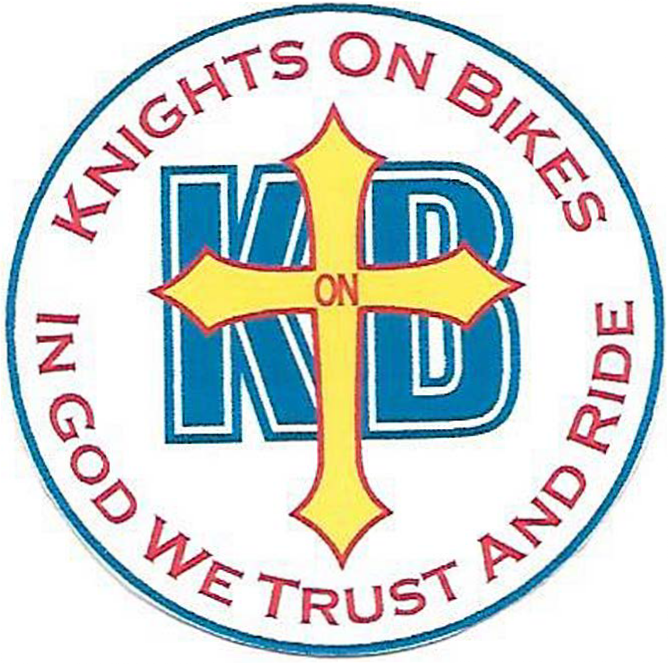 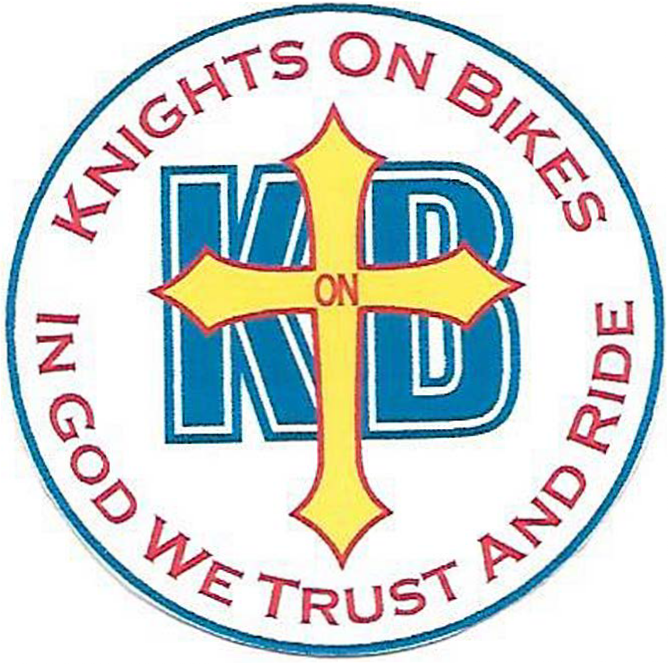 State of Florida - Membership ApplicationeMail to: konbflmembership@gmail.com and KonBFLPresident@gmail.com Full Name: 				Sir Knight? Yes     / No      Full Address (NO P.O. Boxes:) 					 City: 	State: FL Postal Code: 		 Mobile Phone (Primary Contact): 		Home Phone: 			 Email: 			Work Phone: 			 Diocese:	 Parish:	===================================================================Knights on Bikes Proposer Name:	 Knights on Bikes Proposer Phone Number:	 Signature	Date==================================================================Describe your involvement with your parish and your council: 	==================================================================Knights of Columbus Information:Traveling/Membership Card Number: 	Degree: 	Council #	Date Admitted to the KofC: 	 Council Name: 		 Council Contact Person & Phone #:		 Assembly Name and Assembly #:				 Assembly Contact Person & Phone #:				 You MUST send photocopies of your current KofC Membership Cards (front & back)for verification of your membership status!!ATTESTATIONI,	, Attest and Affirm that I am a Knights of Columbus IN GOOD STANDING, and that I AM PROPERLY and FULLY LICENSED (attach copy) to OPERATE a MOTORCYCLE; that I am TRAINED/SKILLED in such operation of ANY motorcycle I will use while riding as a Knight on Bike (KonB), whether or not I am wearing Knights of Columbus patches/attire; and I hereby RELEASE and HOLD HARMLESS The Holy Catholic Church, The Knights of Columbus, and/or The Knights on Bikes, either in whole, as a group, or individually, from ANY adverse action, injury, or loss, to myself, or to others, that may have been caused directly, or indirectly by me, or ANY OTHER participant in a Knights on Bikes, Knights of Columbus and/or Holy Catholic Church function; or ANY OTHER function I participate in involving the use of motorcycles. I further attest that I have the proper insurance (attach copy of insurance card) and will maintain this insurance for as long as a I participated in the Knights on Bikes. Following membership and candidacy period approval, I may purchase KonB patches with the understanding and acceptance that the Diocese Crest and Gold Cross are the property of the Knights on Bikes and must be returned {without reimbursement} upon written request by the Diocese Chairman or National President.Signature:	Date: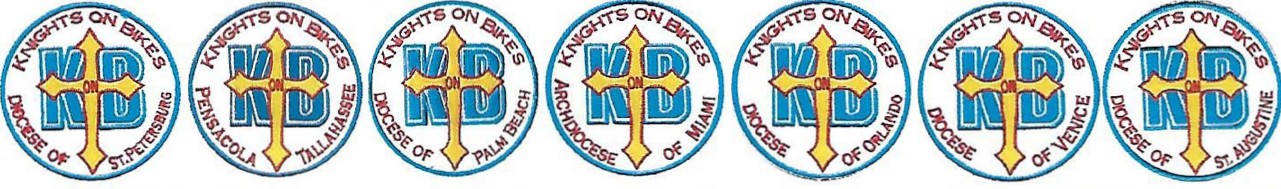 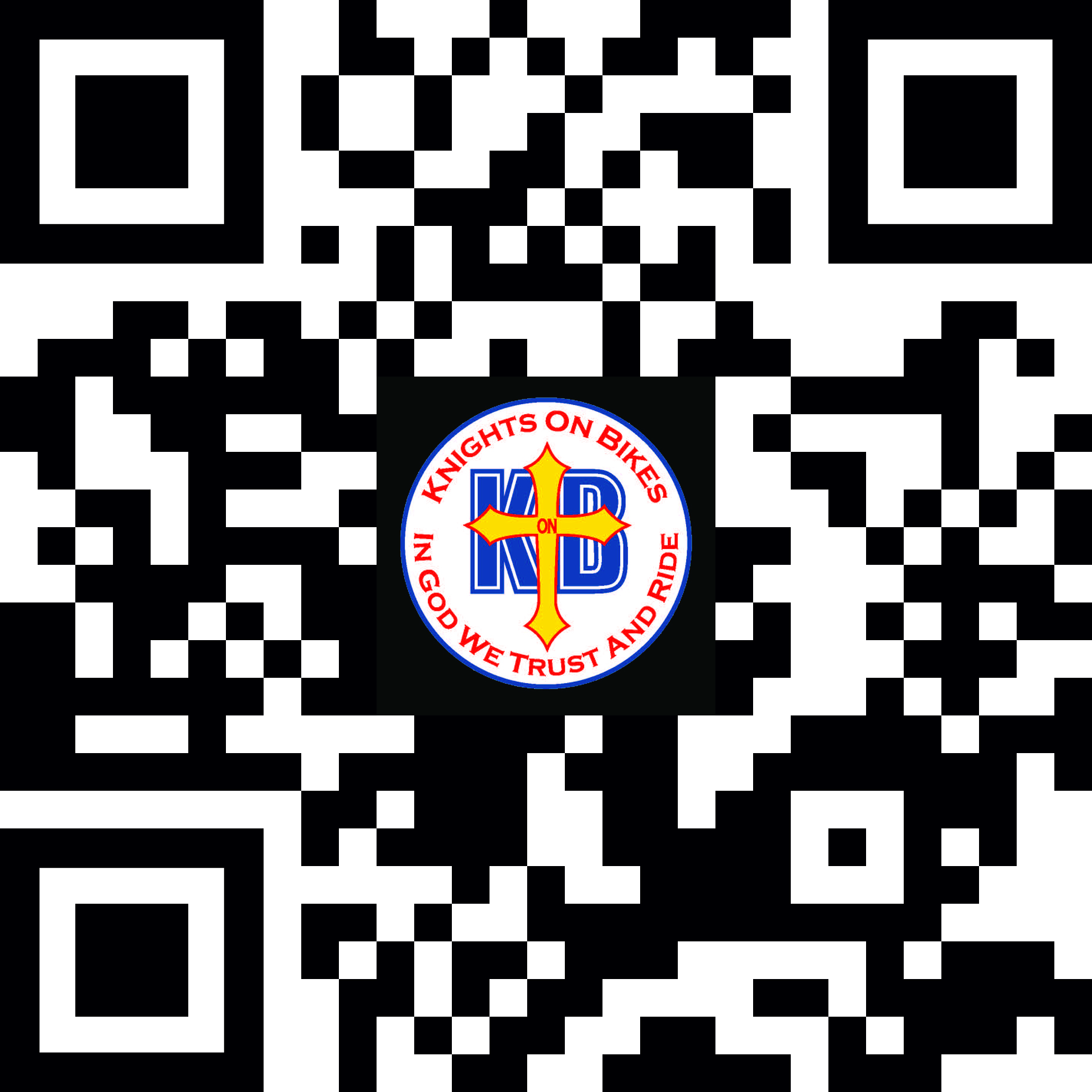 Scan code to learn more.	Ver. 2023.03.29